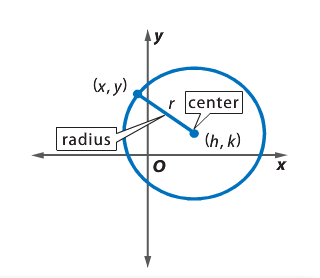 Vocabulary and FormulasCircle: the set of all points in a plane that are equidistant from a given point in the planeCenter (h, k): the point that is equidistant from all points around a circleRadius: any segment with endpoints at the center and a point on the circle is a radius of the circle.Midpoint: Distance:  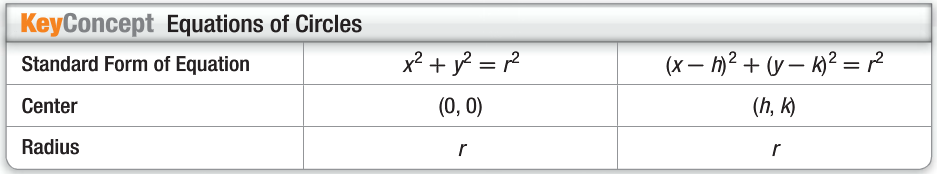 Example 1: Write an Equation from a Graph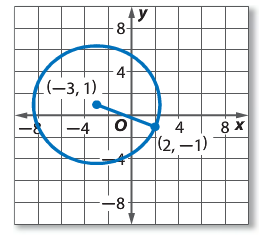 Example 2: Write an equation for a circle if the endpoints of a diameter are at  and .Example 3: Write an equation for each circle given the center and radius.Example 4: Graph an Equation in Standard FormFind the center and radius of the circle with equation .  Then graph the circle.StepsExplanationStandard form of the circle.Plug in what you know.Simplify inside the parenthesesUse distance formula to find the radiusSimplify for Write the final equation of the circle!Step 1: Find the center.Midpoint Formula using the two points given.Step 2: Find the radius.Distance formula using one of the points given and the center.Since  then .Step 3: Put it all together!Substitute h, k, and  into the standard form of the equation of a circle.Center: , Original Equation: Substitute in what you have:  Questions to ask yourself?What is the center of the circle?What is the radius?What are some other points on the circle?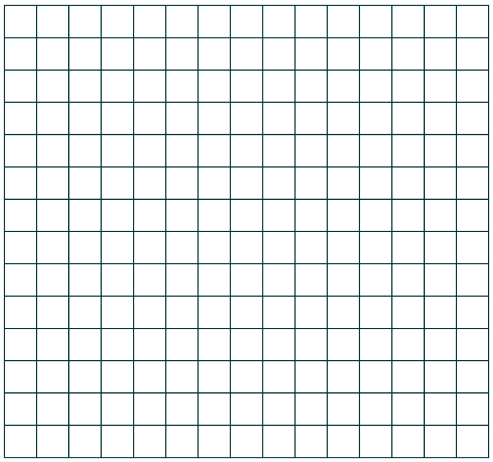 